Ramadan Ul Mubarak RouteSEMESTER SPRING -2022Driver: M. Aslam 0308-9003522Helper: Asghar Ali 0303-2237351Bus will pick the faculty and staff members from defined stations to bring them ten minutes before the commencement of classes. Variation of few minutes may occur due to unavoidable circumstances. To avoid any inconvenience, follow the time schedule strictly. In case of failing, you will have to make your own arrangements.Bus will pick the faculty and staff members from defined stations to bring them ten minutes before the commencement of classes. Variation of few minutes may occur due to unavoidable circumstances. To avoid any inconvenience, follow the time schedule strictly. In case of failing, you will have to make your own arrangements.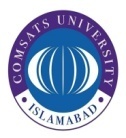 ABOVE TIMINGS WILL BE FOLLOWED DURING the month of Ramadan in SEMESTER SPRING -2022ABOVE TIMINGS WILL BE FOLLOWED DURING the month of Ramadan in SEMESTER SPRING -2022This is an official document and does not require any signature or stampThis is an official document and does not require any signature or stamp